The paper “A metaverse model supporting connected autonomous vehicles” was submitted on the 8th of May 2023.The last review of the UCFR document was initiated.Moving Picture, Audio and Data Coding by Artificial Intelligencewww.mpai.communityPublic documentN12122023/04/19SourceRequirements (CAV)TitleMPAI-CAV Progress report and plansTargetMPAI-31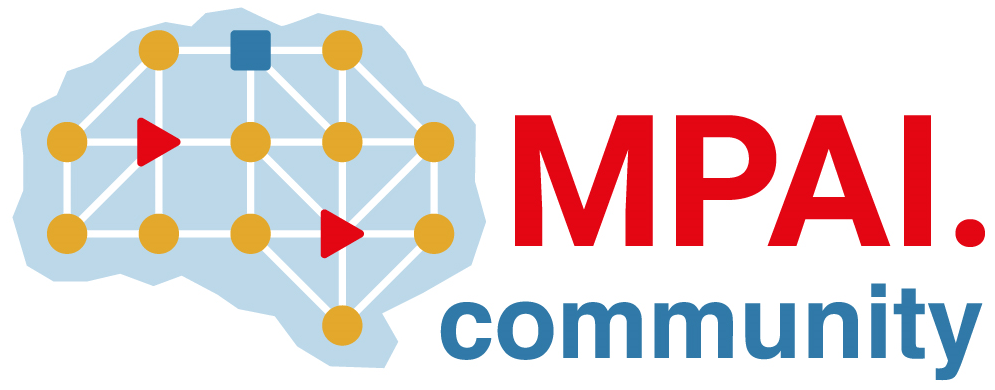 